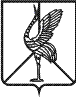 Совет городского поселения «Шерловогорское»муниципального района «Борзинский район»Забайкальского края РЕШЕНИЕ29 ноября 2022 года                                                                                       № 49поселок городского типа Шерловая ГораО передачи осуществления части полномочий администрации муниципального района «Борзинский район» по организации библиотечного обслуживания населения, комплектованию и обеспечению сохранности библиотечных фондов библиотек городского поселения «Шерловогорское»             Заслушав и обсудив предложение главы городского поселения «Шерловогорское» по передаче осуществления части полномочий администрации муниципального района «Борзинский район», руководствуясь Федеральным законом «Об общих принципах организации местного самоуправления в Российской Федерации» от 06 октября 2003 года № 131-ФЗ, Бюджетным кодексом Российской Федерации, частью 2 ст.8, статьями 34,35 Устава городского поселения «Шерловогорское»,  р е ш и л:	1. Администрации городского поселения «Шерловогорское» передать администрации муниципального района «Борзинский район» осуществление части полномочий по организации библиотечного обслуживания населения, комплектованию и обеспечению сохранности библиотечных фондов библиотек городского поселения «Шерловогорское».2. Администрации городского поселения «Шерловогорское» заключить соглашение с администрацией муниципального района «Борзинский район» о передаче осуществления части своих полномочий согласно пункта 1 данного решения сроком с 01 января 2023 года по 31 декабря 2023 года с размером межбюджетных трансфертов, предоставляемых из бюджета городского поселения «Шерловогорское» в бюджет муниципального района «Борзинский район» в 2023 году в сумме 2 240 340,00 рублей.3. Настоящее решение вступает в силу со дня его официального опубликования (обнародования).                  Настоящее решение подлежит официальному опубликованию  в периодическом печатном издании газете «Вестник городского поселения «Шерловогорское» и обнародованию на специально оборудованном стенде в фойе 2 этажа административного здания администрации городского поселения «Шерловогорское» по адресу: Забайкальский край, Борзинский район, пгт.Шерловая Гора, ул.Октябрьская, д.12 а также размещению и на сайте муниципального образования в информационно-телекоммуникационной сети «Интернет» (www.шерловогорское.рф).Председатель Совета городского               Глава городского поселения поселения «Шерловогорское»                 «Шерловогорское»  ____________Соколовская Т.М.                          ____________Панин А.В.                      